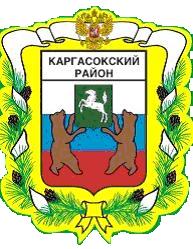 МУНИЦИПАЛЬНОЕ ОБРАЗОВАНИЕ «Каргасокский район»ТОМСКАЯ ОБЛАСТЬАДМИНИСТРАЦИЯ КАРГАСОКСКОГО РАЙОНАУтвержденпостановлением АдминистрацииКаргасокского районаот 30.09.2011 № 235Порядоквключения граждан в список нуждающихся в древесине для собственных нужд при отсутствии правоустанавливающих документов Предметом регулирования настоящего Порядка являются отношения, возникающие в целях предоставления гражданам права заготовки древесины для ремонта индивидуального жилого дома и (или) хозяйственных построек, не связанных с предпринимательской деятельностью, на лесных участках, находящихся в собственности Российской Федерации, собственности Томской области и муниципальной собственности.Настоящий порядок  определяет процедуру действий необходимых для принятия органом местного самоуправления поселения решения о включении граждан в список нуждающихся в древесине для собственных нужд при отсутствии правоустанавливающих документов в соответствии с пунктом 4 части 2 статьи 11 Закона Томской области от 09.08.2007 № 165-ОЗ «Об установлении порядка и нормативов заготовки гражданами древесины для собственных нужд».В соответствии с поступившим в Администрацию сельского поселения заявлением от гражданина о включении в список нуждающихся в  древесине для собственных нужд для ремонта индивидуального жилого дома и (или) хозяйственных построек органы местного самоуправления поселений  выполняют  следующие действия:Комиссия по благоустройству, назначенная нормативно-правовым актом Администрации сельского поселения, выезжает на место для обследования на предмет необходимости ремонта индивидуального жилого дома и (или) ремонта хозяйственных построек. К участию в работе комиссии в качестве экспертов с правом совещательного голоса могут привлекаться необходимые специалисты  и иные лица.После проведения обследования комиссией составляется акт, содержащий выводы о том какие работы требуется произвести и их объем, либо выводы об отсутствии необходимости в проведении ремонта индивидуального жилого дома и (или) ремонта хозяйственных построек.Акт, составленный комиссией, подписывается всеми членами комиссии, участвующими в обследовании.После подписания акт направляется на рассмотрение Главе сельского поселения для принятия решения. В случае принятием комиссией решения о необходимости проведения ремонта  индивидуального жилого дома и (или) ремонта хозяйственных построек Глава сельского поселения принимает постановление Администрации поселения о включении гражданина в список нуждающихся в древесине для собственных нужд для ремонта индивидуального жилого дома и (или) хозяйственных построек. Основанием принятия решения об отказе во включении гражданина в список нуждающихся в древесине для собственных нужд для проведения ремонта индивидуального жилого дома и (или) ремонта хозяйственных построек являются выводы комиссии об отсутствии необходимости в проведении такого ремонта.Срок рассмотрения заявления гражданина, о включении в список нуждающихся в древесине для собственных нужд для ремонта индивидуального жилого дома и (или) хозяйственных построек и направления ответа составляет не более 30 дней со дня получения заявления.После завершения всех перечисленных процедур гражданину направляется копия постановления, о включении его в список нуждающихся в древесине для собственных нужд для ремонта индивидуального жилого дома и (или) хозяйственных построек, либо мотивированный отказ о включении в списокПОСТАНОВЛЕНИЕПОСТАНОВЛЕНИЕПОСТАНОВЛЕНИЕПОСТАНОВЛЕНИЕ30.09.2011с.Каргасок№ 235Об утверждении Порядка включения граждан в список нуждающихся в древесине для собственных нужд при отсутствии правоустанавливающих документов Об утверждении Порядка включения граждан в список нуждающихся в древесине для собственных нужд при отсутствии правоустанавливающих документов Во исполнение пункта 4 части 2 статьи 11 Закона Томской области от 09.08.2007 № 165-ОЗ «Об установлении порядка и нормативов заготовки гражданами древесины для собственных нужд» Утвердить прилагаемый Порядок включения граждан в список нуждающихся в древесине для собственных нужд при отсутствии правоустанавливающих документов. Рекомендовать Главам сельских поселений при обращении граждан с целью включения в список нуждающихся в древесине для собственных нужд при отсутствии правоустанавливающих документов руководствоваться Порядком включения граждан в список нуждающихся в древесине для собственных нужд при отсутствии правоустанавливающих документов.Опубликовать настоящее постановление в газете «Северная правда» и разместить на сайте Администрации Каргасокского района в сети интернет.Контроль за исполнением настоящего постановления возложить на заместителя Главы Каргасокского района по экономике Грузных С.Н.Глава Каргасокского района                                                                А.М.РожковГрузных С.Н.2-16-07Во исполнение пункта 4 части 2 статьи 11 Закона Томской области от 09.08.2007 № 165-ОЗ «Об установлении порядка и нормативов заготовки гражданами древесины для собственных нужд» Утвердить прилагаемый Порядок включения граждан в список нуждающихся в древесине для собственных нужд при отсутствии правоустанавливающих документов. Рекомендовать Главам сельских поселений при обращении граждан с целью включения в список нуждающихся в древесине для собственных нужд при отсутствии правоустанавливающих документов руководствоваться Порядком включения граждан в список нуждающихся в древесине для собственных нужд при отсутствии правоустанавливающих документов.Опубликовать настоящее постановление в газете «Северная правда» и разместить на сайте Администрации Каргасокского района в сети интернет.Контроль за исполнением настоящего постановления возложить на заместителя Главы Каргасокского района по экономике Грузных С.Н.Глава Каргасокского района                                                                А.М.РожковГрузных С.Н.2-16-07Во исполнение пункта 4 части 2 статьи 11 Закона Томской области от 09.08.2007 № 165-ОЗ «Об установлении порядка и нормативов заготовки гражданами древесины для собственных нужд» Утвердить прилагаемый Порядок включения граждан в список нуждающихся в древесине для собственных нужд при отсутствии правоустанавливающих документов. Рекомендовать Главам сельских поселений при обращении граждан с целью включения в список нуждающихся в древесине для собственных нужд при отсутствии правоустанавливающих документов руководствоваться Порядком включения граждан в список нуждающихся в древесине для собственных нужд при отсутствии правоустанавливающих документов.Опубликовать настоящее постановление в газете «Северная правда» и разместить на сайте Администрации Каргасокского района в сети интернет.Контроль за исполнением настоящего постановления возложить на заместителя Главы Каргасокского района по экономике Грузных С.Н.Глава Каргасокского района                                                                А.М.РожковГрузных С.Н.2-16-07Во исполнение пункта 4 части 2 статьи 11 Закона Томской области от 09.08.2007 № 165-ОЗ «Об установлении порядка и нормативов заготовки гражданами древесины для собственных нужд» Утвердить прилагаемый Порядок включения граждан в список нуждающихся в древесине для собственных нужд при отсутствии правоустанавливающих документов. Рекомендовать Главам сельских поселений при обращении граждан с целью включения в список нуждающихся в древесине для собственных нужд при отсутствии правоустанавливающих документов руководствоваться Порядком включения граждан в список нуждающихся в древесине для собственных нужд при отсутствии правоустанавливающих документов.Опубликовать настоящее постановление в газете «Северная правда» и разместить на сайте Администрации Каргасокского района в сети интернет.Контроль за исполнением настоящего постановления возложить на заместителя Главы Каргасокского района по экономике Грузных С.Н.Глава Каргасокского района                                                                А.М.РожковГрузных С.Н.2-16-07